NÁRODNÁ RADA SLOVENSKEJ REPUBLIKY	VIII. volebné obdobieČíslo: CRD-867/2023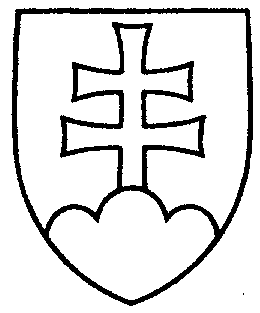 2364UZNESENIENÁRODNEJ RADY SLOVENSKEJ REPUBLIKYz 15. júna 2023k návrhu poslancov Národnej rady Slovenskej republiky Mariána Viskupiča, Petra Osuského a Jarmily Halgašovej na vydanie zákona, ktorým sa mení zákon č. 222/2004 Z. z. o dani z pridanej hodnoty v znení neskorších predpisov (tlač 1570) – prvé čítanie	Národná rada Slovenskej republikypo prerokovaní uvedeného návrhu zákona v prvom čítanír o z h o d l a,  ž e	podľa § 73 ods. 4 zákona Národnej rady Slovenskej republiky č. 350/1996 Z. z. o rokovacom poriadku Národnej rady Slovenskej republiky v znení neskorších predpisov	nebude pokračovať v rokovaní o tomto návrhu zákona.    Boris  K o l l á r   v. r.    predsedaNárodnej rady Slovenskej republikyOverovatelia:Peter  V o n s   v. r.Jana  V a ľ o v á   v. r.